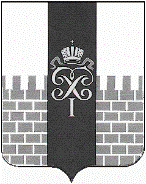 местная АдминистрацияМУНИЦИПАЛЬНОГО ОБРАЗОВАНИЯ ГОРОД ПЕТЕРГОФПОСТАНОВЛЕНИЕ/ проект  _______________                                                                             №  ____________ Об исполнении отдельного государственного полномочия по определению должностных лиц местного самоуправления, уполномоченных составлять протоколы об административных правонарушениях, и составлению протоколов об административных правонарушениях В соответствии с Федеральным законом от 06.10.2003 № 131-ФЗ «Об общих принципах организации местного самоуправления в Российской Федерации», Законом Санкт-Петербурга от 23.09.2009 № 420-79 «Об организации местного самоуправления в Санкт-Петербурге», Законом Санкт-Петербурга от 07.02.2008 № 3-6 «О наделении органов местного самоуправления внутригородских муниципальных образований города федерального значения Санкт-Петербурга отдельным государственным полномочием Санкт-Петербурга по определению должностных лиц местного самоуправления, уполномоченных составлять протоколы об административных правонарушениях, и составлению протоколов об административных правонарушениях», местная администрация муниципального образования город Петергофпостановляет:1. Утвердить перечень должностных лиц местной администрации муниципального образования город Петергоф, уполномоченных составлять протоколы об административных правонарушениях, предусмотренных статьями 14, 16, 18, 20, 22, 24, 26, 28, 29-1, 32 - 33 и 37-1 Закона Санкт-Петербурга от 12 мая 2010 года N 273-70 «Об административных правонарушениях в Санкт-Петербурге», в отношении физических лиц, не осуществляющих предпринимательской деятельности, органов государственной власти, органов местного самоуправления, иных государственных и муниципальных органов в случае, если во владении и(или) пользовании указанных физических лиц и органов не находятся производственные объекты, являющиеся объектами муниципального контроля в сфере благоустройства в Санкт-Петербурге (далее в настоящей статье - физические лица и органы), а также предусмотренных статьей 8-1, пунктом 2-1 статьи 8-2, статьями 9 - 11, 30, 44, 44-6, 47, 47-1 Закона Санкт-Петербурга от 12 мая 2010 года N 273-70 «Об административных правонарушениях в Санкт-Петербурге» (приложение № 1).2. Утвердить форму вкладыша к удостоверению должностного лица местной администрации  муниципального образования город Петергоф, уполномоченного составлять протоколы об административных правонарушениях  согласно Приложению  № 2 к настоящему постановлению.3. Утвердить форму бланков протоколов об административном правонарушении согласно Приложениям № № 3,4,5 к настоящему постановлению.4. Утвердить форму бланка  уведомления согласно Приложению № 6 к настоящему постановлению.5. Заверенную копию настоящего постановления направить в Администрацию Петродворцового района Санкт-Петербурга в течение 5 дней с даты  его принятия.  6. Признать утратившим силу постановление местной администрации муниципального образования город Петергоф от 20.12.2010 № 161. 7. Настоящее постановление вступает в силу с даты опубликования. Глава местной администрации муниципального образованиягород Петергоф                                                                                                              Т.С. ЕгороваПриложение № 1                                                    к  постановлению местной администрации                                                    муниципального образования город Петергоф                                                                                                    № _______    от  ______ ______ПЕРЕЧЕНЬдолжностных лиц местной администрации   муниципального образования город Петергоф, уполномоченных  составлять протоколы об административных правонарушениях, предусмотренных статьями 14, 16, 18, 20, 22, 24, 26, 28, 29-1, 32 - 33 и 37-1 Закона Санкт-Петербурга от 12.05.2010 № 273-70 «Об административных правонарушениях в Санкт-Петербурге», в отношении физических лиц, не осуществляющих предпринимательской деятельности, органов государственной власти, органов местного самоуправления, иных государственных и муниципальных органов в случае, если во владении и(или) пользовании указанных физических лиц и органов не находятся производственные объекты, являющиеся объектами муниципального контроля в сфере благоустройства в Санкт-Петербурге (далее в настоящей статье - физические лица и органы), а также предусмотренных статьей 8-1, пунктом 2-1 статьи 8-2, статьями 9 - 11, 30, 44, 44-6, 47, 47-1 Закона Санкт-Петербурга от 12.05.2010 № 273-70 «Об административных правонарушениях в Санкт-Петербурге»:Руководитель структурного подразделения - начальник отдела городского хозяйства местной администрации муниципального образования город Петергоф;Заместитель руководителя структурного подразделения -начальника отдела городского хозяйства местной администрации муниципального образования город Петергоф; Главный специалист отдела городского хозяйства местной администрации муниципального образования город Петергоф;Главный специалист административно-хозяйственного отдела  местной администрации муниципального образования город Петергоф; Ведущий специалист отдела городского хозяйства местной администрации муниципального образования город Петергоф. Приложение № 2                                                          к решению местной администрациимуниципального образования город Петергоф                                                                                                           № ______от    ___________ФОРМА БЛАНКАвкладыша к удостоверению должностного лица местной администрации   муниципального образования город Петергоф, уполномоченного  составлять протоколы об административных правонарушенияхВ К Л А Д Ы Шк удостоверению № ________________________________________________________________________(фамилия, имя, отчество)______________________________________________________________(должность)постановлением местной администрации муниципального образования город Петергоф от «___»__________ 20__ г.  № ______  уполномочен составлять протоколы об административных правонарушениях, предусмотренных  Законом  Санкт-Петербурга от 07.02.2008  № 3-6 «О наделении органов местного самоуправления внутригородских муниципальных образований города федерального значения Санкт-Петербурга отдельным государственным полномочием Санкт-Петербурга по определению должностных лиц местного самоуправления, уполномоченных составлять протоколы об административных правонарушениях, и составлению протоколов об административных правонарушениях»Приложение № 3                                                          к постановлению местной администрациимуниципального образования город Петергоф                                                                         № ____ от    ___________Форма бланка протокола (примерная) об административном правонарушении в отношении физических лиц МЕСТНАЯ АДМИНИСТРАЦИЯ МУНИЦИПАЛЬНОГО ОБРАЗОВАНИЯ ГОРОД ПЕТЕРГОФПРОТОКОЛ №_____ОБ АДМИНИСТРАТИВНОМ ПРАВОНАРУШЕНИИ  «_____»__________ 20  г.                                                                      «___»  часов «___» минут_________________________________________________________________________________ (место составления протокола (полный адрес)Мною,___________________________________________________________________________                                                                    (должность)местной администрации муниципального образования город Петергоф_________________________________________________________________________________ (фамилия и инициалы лица, составившего протокол)в соответствии со ст. 28.1, 28.2, ч. 6 ст. 28.3 Кодекса Российской Федерации об административных правонарушениях составлен настоящий протокол об административном правонарушении о том, что:Фамилия________________________________________________________________________Имя_____________________________________________________________________________Отчество________________________________________________________________________Дата рождения_________________ Место рождения __________________________________Гражданство:____________________________________________________________________Место регистрации: _______________________________________________________________________________________________________________________________________________Место жительства: ________________________________________________________________________________________________________________________________________________Номер телефона:_________________________________________________________________Место  работы (учебы), должность: _________________________________________________Семейное положение: ____________________ наличие иждивенцев _____________________Личность удостоверена по документу: ______________ серия______ номер:______________Выдан (-о) кем и когда: _____________________________________________________________________________________________________________________________________________Сведения о привлечении к административной ответственности:______________________________________________________________________________________________________Событие административного правонарушения:«____» ________________ 20______ г. в _____ час. ____ мин. , Место совершения административного правонарушения: Санкт-Петербург, г.Петергоф,___________________________________________________________________ (указать улицу, номер дома, при необходимости номер квартиры или иного объекта, указывающего на место совершения административного правонарушения)Гражданин (-ка):_________________________________________________________________                                                                    (фамилия, инициалы) _________________________________________________________________________________(описать событие административного правонарушения) Своими действиями ____________________ совершил(-а) административное правонарушение,                                                                                       (фамилия, инициалы)предусмотренное ч. ________ ст. ___________ Закона Санкт-Петербурга от 12.05.2010 № 273-70 «Об административных правонарушениях в Санкт-Петербурге2.Указанные обстоятельства подтверждаются свидетелями/потерпевшими правонарушения, которым разъяснены их права, обязанности и ответственность, предусмотренные ст. 51 Конституции Российской Федерации, ст. 25.2, 25.6, 17.7, 17.9 КоАП РФ:Фамилия:____________________ Имя:______________ Отчество _______________________Место жительства (адрес) __________________________________________________________________________________________________________________________________________                                                          _______________________        ________________________________                                                    Подпись                                    расшифровка подписиФамилия:____________________ Имя:______________ Отчество _______________________Место жительства (адрес) __________________________________________________________________________________________________________________________________________                                                          _______________________        ________________________________                                                    Подпись                                    расшифровка подписиВ соответствии с ч. 1 ст. 25.1 Кодекса Российской Федерации об административных правонарушениях лицо, в отношении которого ведется производство по делу об административном правонарушении, вправе знакомиться со всеми материалами дела, давать объяснения, представлять доказательства, заявлять ходатайства и отводы, пользоваться юридической помощью защитника, а также иными процессуальными правами в соответствии с настоящим Кодексом Российской Федерации об административных правонарушениях.Согласно ст. 51 Конституции Российской Федерации никто не обязан свидетельствовать против себя самого, своего супруга и близких родственников, круг которых определяется федеральным законом.Русским языком владею (не владею). В услугах переводчика не нуждаюсь (нуждаюсь). Права и обязанности мне разъяснены и понятны._________________________________________________________________________________(подпись лица, привлеченного к административной ответственности)Объяснения лица, в отношении которого возбуждено дело об административном правонарушении:___________________________________________________________________________________________________________________________________________________К протоколу прилагается: ____________________________________________________________________________________________________________________________________________Подпись лица, составившего протокол об административном правонарушении:                                                                                                                   _______________________              ______________________                                                                      (подпись)                                 (расшифровка подписи)С протоколом ознакомлен(-а).Копию протокола об административном правонарушении получил(-а).«_____» _____________ 20_____ г.  ____________________      ___________________________                                                               (подпись лица, привлеченного к административной                                                                                ответственности, и расшифровка подписи)От подписи протокола/объяснений ____________________________ отказался (-лась)С протоколом ознакомлены:«_____»______________ 20 ____ года _________________________ (_____________________)                                                                           (подпись)                                     (расшифровка подписи)«_____»______________ 20 ____ года _________________________ (_____________________)                                                                     (подпись)                                     (расшифровка подписи)  Приложение № 4                                                          к постановлению местной администрациимуниципального образования город Петергоф                                                                         № ____ от    ___________Форма бланка протокола (примерная)  об административном правонарушении в отношении юридических лиц МЕСТНАЯ АДМИНИСТРАЦИЯ МУНИЦИПАЛЬНОГО ОБРАЗОВАНИЯ ГОРОД ПЕТЕРГОФ198510, Санкт-Петербург, г. Петергоф, ул. Самсониевская, д. 3, тел. (812) 450-54-18ПРОТОКОЛ №_____ОБ АДМИНИСТРАТИВНОМ ПРАВОНАРУШЕНИИ «_____»__________ 20  г.                                                                      «___»  часов «___» минут_____________________________________________________________________________(место составления протокола (полный адрес)Мною,________________________________________________________________________                                                                    (должность)местной администрации муниципального образования город Петергоф_____________________________________________________________________________ (фамилия и инициалы лица, составившего протокол)в соответствии со ст. 28.1, 28.2, ч. 6 ст. 28.3 Кодекса Российской Федерации об административных правонарушениях составлен настоящий протокол об административном правонарушении о том, что:Наименование юридического лица _________________________________________________Сведения о юридическом лице в ЕГРЮЛ ____________________________________________Место регистрации ________________________________________________________________________________________________________________________________________________Место нахождения _________________________________________________________________________________________________________________________________________________Номера телефонов________________________________________________________________Адрес электронной почты _________________________________________________________Сведения о привлечении юридического лица к административной ответственности__________________________________________________________________Сведения о представителе юридического лица, представляющего его интересы_________________________________________________________________________________________________________________________________________________________(фамилия, имя, отчество, номер и дата выданной доверенности)Событие административного правонарушения:«____» ________________ 20______ г. в _____ час. ____ мин. , Место совершения административного правонарушения: Санкт-Петербург, г.Петергоф,_____________________________________________________________________ (указать улицу, номер дома, при необходимости объект, указывающего на место совершения административного правонарушения)_________________________________________________________________________________(наименование юридического лица)___________________________________________________________________________________________________________________________________________________________________________________________________________________________________________________(описать событие административного правонарушения)          Своими действиями _____________________________  совершил(-а) административное                                    (наименование юридического  лица)                  правонарушение,  предусмотренное ч. ________ ст. ___________ Закона Санкт-Петербурга от 12.05.2010 № 273-70 «Об административных правонарушениях в Санкт-Петербурге».Указанные обстоятельства подтверждаются свидетелями/потерпевшими правонарушения, которым разъяснены их права, обязанности и ответственность, предусмотренные ст. 51 Конституции Российской Федерации, ст. 25.2, 25.6, 17.7, 17.9 КоАП РФ:Фамилия:____________________ Имя:______________ Отчество _______________________Место жительства (адрес) __________________________________________________________________________________________________________________________________________                                                          _______________________        ________________________________                                                    (подпись )                                   (расшифровка подписи)Фамилия:____________________ Имя:______________ Отчество _______________________Место жительства (адрес) __________________________________________________________________________________________________________________________________________                                                          _______________________        ________________________________                                                    (подпись)                                   (расшифровка подписи)В соответствии с ч. 1 ст. 25.1 Кодекса Российской Федерации об административных правонарушениях лицо, в отношении которого ведется производство по делу об административном правонарушении, вправе знакомиться со всеми материалами дела, давать объяснения, представлять доказательства, заявлять ходатайства и отводы, пользоваться юридической помощью защитника, а также иными процессуальными правами в соответствии с настоящим Кодексом Российской Федерации об административных правонарушениях.Согласно ст. 51 Конституции Российской Федерации никто не обязан свидетельствовать против себя самого, своего супруга и близких родственников, круг которых определяется федеральным законом.Объяснения представителя юридического лица, в отношении которого возбуждено дело об административном правонарушении:________________________________________________________ _________________________________________________________________________________К протоколу прилагается: ___________________________________________________________________________________________________________________________________________Подпись лица, составившего протокол об административном правонарушении                                                                           ____________________     ______________________                                                                            (подпись)                                 (расшифровка подписи)С протоколом ознакомлен(-а).Копию протокола об административном правонарушении получил(-а).«_____» _____________ 20_____ г.  ____________________      ___________________________                                                               (подпись лица, привлеченного к административной                                                                                ответственности, и расшифровка подписи)От подписи протокола/объяснений ____________________________ отказался (-лась)С протоколом ознакомлены:«_____»______________ 20 ____ года _________________________ (_____________________)                                                                           (подпись)                                     (расшифровка подписи)«_____»______________ 20 ____ года _________________________ (_____________________)                                                                     (подпись)                                     (расшифровка подписи)Приложение № 5                                                          к постановлению местной администрациимуниципального образования город Петергоф                                                                         № ____ от    ___________Форма бланка протокола (примерная) об административном  правонарушении в отношении должностных лиц МЕСТНАЯ АДМИНИСТРАЦИЯ МУНИЦИПАЛЬНОГО ОБРАЗОВАНИЯ ГОРОД ПЕТЕРГОФ198510, Санкт-Петербург, г. Петергоф, ул. Самсониевская, д. 3, тел. (812) 450-54-18ПРОТОКОЛ №_____ОБ АДМИНИСТРАТИВНОМ ПРАВОНАРУШЕНИИ  «_____»__________ 20  г.                                                                   «______»  часов «_____» минут_________________________________________________________________________________(место составления протокола (полный адрес)Мною,___________________________________________________________________________                                                                    (должность)местной администрации муниципального образования город Петергоф_________________________________________________________________________________ (фамилия и инициалы лица, составившего протокол)в соответствии со ст. 28.1, 28.2, ч. 6 ст. 28.3 Кодекса Российской Федерации об административных правонарушениях составлен настоящий протокол об административном правонарушении о том, что:Фамилия__________________________________________________________________________Имя______________________________________________________________________________Отчество__________________________________________________________________________Дата рождения_________________ Место рождения ______________________________________________________________________________________________________________________Гражданство:______________________________________________________________________Место регистрации: _________________________________________________________________________________________________________________________________________________Место жительства: ___________________________________________________________________________________________________________________________________________________Номер телефона:___________________________________________________________________Место  работы, должность, (род занятий)______________________________________________Сведения об имеющейся записи в ЕГРИП ____________________________________________Семейное положение: ____________________ наличие иждивенцев _______________________Личность удостоверена по документу: ______________ серия______ номер:________________Выдан (-о) кем и когда: _______________________________________________________________________________________________________________________________________________Сведения о привлечении к административной ответственности:__________________________________________________________________________________________________________Событие административного правонарушения:«____» ________________ 20______ г. в _____ час. ____ мин. , Место совершения административного правонарушения: Санкт-Петербург, г.Петергоф,______________________________________________________________________ (указать улицу, номер дома, при необходимости номер квартиры или иного объекта, указывающего на место совершения административного правонарушения)Являясь должностным лицом, в связи с неисполнением /ненадлежащим исполнением своих должностных обязанностей допустил(-а) Гражданин (-ка):  ___________________________                                                                                                                      (фамилия, инициалы)_________________________________________________________________________________(описать событие административного правонарушения) Своими действиями ____________________ совершил(-а) административное правонарушение,                                                                                       (фамилия, инициалы)предусмотренное частью ________ статьи ___________ Закона Санкт-Петербурга от 12.05.2010 № 273-70 «Об административных правонарушениях в Санкт-Петербурге».Указанные обстоятельства подтверждаются свидетелями/потерпевшими правонарушения, которым разъяснены их права, обязанности и ответственность, предусмотренные ст. 51 Конституции Российской Федерации, ст. 25.2, 25.6, 17.7, 17.9 КоАП РФ:Фамилия:____________________ Имя:______________ Отчество _______________________Место жительства (адрес) _________________________________________________________                                               _______________________       ________________________________                                                   (подпись)                                   ( расшифровка подписи)Фамилия:____________________ Имя:______________ Отчество _______________________Место жительства (адрес) _________________________________________________________                                               _______________________       ________________________________                                                   (подпись)                                   ( расшифровка подписиВ соответствии с ч. 1 ст. 25.1 Кодекса Российской Федерации об административных правонарушениях лицо, в отношении которого ведется производство по делу об административном правонарушении, вправе знакомиться со всеми материалами дела, давать объяснения, представлять доказательства, заявлять ходатайства и отводы, пользоваться юридической помощью защитника, а также иными процессуальными правами в соответствии с настоящим Кодексом Российской Федерации об административных правонарушениях.Согласно ст. 51 Конституции Российской Федерации никто не обязан свидетельствовать против себя самого, своего супруга и близких родственников, круг которых определяется федеральным законом. Русским языком владею (не владею). В услугах переводчика не нуждаюсь (нуждаюсь). Права и обязанности мне разъяснены и понятны. _________________________________________________________________________________(подпись лица, привлеченного к административной ответственности)Объяснения лица, в отношении которого возбуждено дело об административном правонарушении:___________________________________________________________________________________________________________________________________________________К протоколу прилагается: ___________________________________________________________   Подпись лица, составившего протокол об административном правонарушении                                                                                       _______________________     ______________________                                                                        (подпись)                                 (расшифровка подписи)С протоколом ознакомлен(-а).Копию протокола об административном правонарушении получил(-а).«_____» _____________ 20_____ г.  __________________________________________________                                                               (подпись лица, привлеченного к административной                                                                                ответственности, и расшифровка подписи)От подписи протокола/объяснений ____________________________ отказался (-лась)С протоколом ознакомлены:«_____»______________ 20 ____ года _________________________ (_____________________)                                                                           (подпись)                                     (расшифровка подписи)«_____»______________ 20 ____ года _________________________ (_____________________)                                                                     (подпись)                                     (расшифровка подписи)Приложение № 6к постановлению местной администрации муниципального образования город Петергофот ________ № _______                                       Кому:_______________________________ _______________________________ФОРМА БЛАНКАМЕСТНАЯ АДМИНИСТРАЦИЯ 
МУНИЦИПАЛЬНОГО ОБРАЗОВАНИЯ ГОРОД ПЕТЕРГОФУВЕДОМЛЕНИЕВ соответствии с Законом Санкт-Петербурга от 16.01.2008  № 3-6 «О наделении органов местного самоуправления внутригородских муниципальных образований города федерального значения Санкт-Петербурга отдельным государственным полномочием Санкт-Петербурга по определению должностных лиц местного самоуправления, уполномоченных составлять протоколы об административных правонарушениях, и составлению протоколов об административных правонарушениях» просим Вас явиться в Местную администрацию муниципального образования город Петергоф, расположенную по адресу: г. Петергоф, ул. Самсониевская, дом 3, 3-й этаж, кабинет № ________«____» _______________ 20___  г.  в ____час.  ______мин. для дачи объяснений по факту нарушения, предусмотренного частью _____ статьи ____Закона Санкт-Петербурга от 31.05.2010 № 273-70 «Об административных правонарушениях в Санкт-Петербурге», выразившееся в: ___________________________________________________________________________________________________________________________________________________________________________________________________________________________________________________    	В соответствии с частью 1 статьи 25.1 КоАП лицо, в отношении которого ведется производство по делу об административном правонарушении, вправе знакомиться со всеми материалами дела, давать объяснения, представлять доказательства, заявлять ходатайства и отводы, пользоваться юридической помощью защитника, а также иными процессуальными правами в соответствии с Кодексом Российской Федерации об административных правонарушениях.	При себе иметь паспорт или иной документ, удостоверяющий личность и полномочия._________________________                             _____________      ___________________             (наименование должности)                                 (подпись)             (инициалы, фамилия)